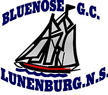 Donation Request ApplicationThe Bluenose Golf Club is a member owned and operated non-profit society. We are a small community based recreation facility located in Lunenburg County, Nova Scotia. Bluenose Golf Club is proud to be a supporter of many local charities and other non-profit societies. The criteria on which donations are approved are generally as follows: Local (Lunenburg county), and Individual or association fundraising efforts. Such as; financial family hardship due to an unfortunate event (illness or accident), or group fundraising aimed at benefiting members of our community. Unfortunately, since there are many worthy causes, not all applicants are selected for donation. Our board members are required to make very difficult budget based decisions on an annual basis when selecting candidates for donation. Applications are reviewed, discussed, and references are made within the community before a decision is reached. We ask that all applicants please respect the board member’s difficult decisions during this process.All applications will be processed and will be notified of a decision as efficiently as possible. Please return completed form to: contact@bluenosegolfclub.comContact Information: Your Name (Person Completing Form):                                                                                   Date: Phone #:		             Email address:				          Area of Residence:Association/Individual(s) Requesting Donation: Name:					                 Contact person:Phone #:			  Email address:				                 Town of Residence:Please provide a summary of reasons the above applicant(s) should be considered for donation. Also, please include specific uses of potential fundraising efforts (example: Hospital Travel, Medical Specialists, Recovery Aids, etc.):(Attach additional information if required)